OFFICER AND RELATED PARTY DISCLOSURE STATEMENT in accordance with Section 293J Fair Work (Registered Organisations) Act 2009 I, [NAME], being the [OFFICER] of the [ORGANISATION/BRANCH], declare the following Officer and Related Party (ORP) Disclosure Statement.Top five rankings of officers – relevant remuneration and non-cash benefitsRemuneration includes wages and salary (including superannuation), fees, allowances, benefits and other entitlements paid by the organisation AND payments from external board positions (even if not retained by the officer).When all officers in the [ORGANISATION OR BRANCH] are ranked by relevant remuneration for the financial year, the following officers are ranked no lower than fifth:Payments to related parties and declared persons or bodiesDuring the financial year, the following payments were made to related parties or declared persons or bodies. The details of these payments are included below. (This list does not include payments that are exempted from disclosure under section 293G). I declare that:the officers listed in this ORP statement are those whose relevant remuneration places them in the top five rankings of officers;where fewer officers are listed, this is because only those listed officers received relevant remuneration;the only officers in the top five rankings who received non-cash benefits are those for whom an amount is listed in the non-cash benefits column;the persons and entities listed under ‘payments to related parties’ are the only related parties or declared persons or bodies that are required to be disclosed under section.293G, where none are listed this is because there were no disclosable payments;Signed (by the officer making the declaration):Dated:[This form must be signed by an officer]PLEASE NOTE: The Officer and Related Party Disclosure Statement must be provided to all members and a copy lodged with the Fair Work Commission (the Commission) within six months of the end of the financial year. It can be lodged with the Commission by emailing to regorgs@fwc.gov.au. ALL BRANCHES are required to lodge an Officer and Related Party Disclosure Statement. It is then published on the Commission website.Did you know?Organisation nameBranch nameFinancial year start date Financial year end dateINSTRUCTIONS FOR COMPLETING THIS STATEMENT: Answer the question about how many officers receive remuneration (remember this includes remuneration from external boards)Enter information into the tables about your branch or organisation. Add extra lines if needed (e.g. if more than one officer receives the same remuneration)If there are no disclosures in any of the cells below, please insert ‘NIL’
INSTRUCTIONS FOR COMPLETING THIS STATEMENT: Answer the question about how many officers receive remuneration (remember this includes remuneration from external boards)Enter information into the tables about your branch or organisation. Add extra lines if needed (e.g. if more than one officer receives the same remuneration)If there are no disclosures in any of the cells below, please insert ‘NIL’
INSTRUCTIONS FOR COMPLETING THIS STATEMENT: Answer the question about how many officers receive remuneration (remember this includes remuneration from external boards)Enter information into the tables about your branch or organisation. Add extra lines if needed (e.g. if more than one officer receives the same remuneration)If there are no disclosures in any of the cells below, please insert ‘NIL’
INSTRUCTIONS FOR COMPLETING THIS STATEMENT: Answer the question about how many officers receive remuneration (remember this includes remuneration from external boards)Enter information into the tables about your branch or organisation. Add extra lines if needed (e.g. if more than one officer receives the same remuneration)If there are no disclosures in any of the cells below, please insert ‘NIL’
How many officers do you have who receive remuneration?Please circle0123455+Full NameOffice
(e.g. Secretary)Actual amount of relevant remunerationValue of relevant non-cash benefitsForm of relevant non-cash benefits (e.g. car)1.$$2.$$3.$$4.$$5.$$DateNameNature of relationship
(e.g company owned by Secretary)Purpose of payment
(e.g. catering)AmountOther relevant details$$$$$$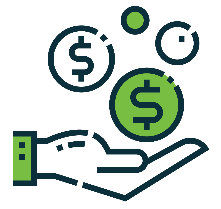 Relevant remuneration is more than just the remuneration paid to the officer by the organisation
It includes remuneration paid to the officer:by boards (such as a superannuation board) in certain circumstances; and by a related party of the organisation/branch in connection with the performance of the officer’s duties as an officer.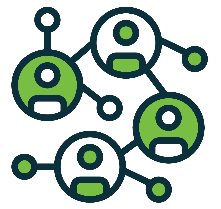 The definition of related party in section 9B has some big differences from the definition in the accounting standards which applies to financial reportingit includes an entity controlled by an organisation, other than a branch, sub-branch, division or subdivision of the organisation or a state/territory-registered association of employees or employers of which the organisation is the federal counterpart it includes entities that were a related party at any time within the previous six monthsit also includes entities that believe, or have reasonable grounds to believe, that it is likely to become a related party of the organisation at any time in the futureSome related party payments are exempt from disclosure.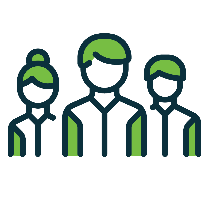 Declared persons or body do not have exemptionsAll payments must be disclosed that have been made to declared persons or bodies.  A declared person or body is:a person or body that an officer with financial management duties has disclosed a material personal interest in, and; the officer has not notified the organisation or branch that the officer no longer has the interest.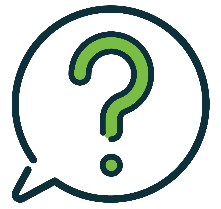 For further information on definitions and these requirements please see our:fact sheet for disclosure obligations compliance calculator for due datesPanel discussion on completing the template or our podcast demystifying the ORP statement and guidance notes for officers or organisations